Japanese Pork & Vegetables Stir-Fry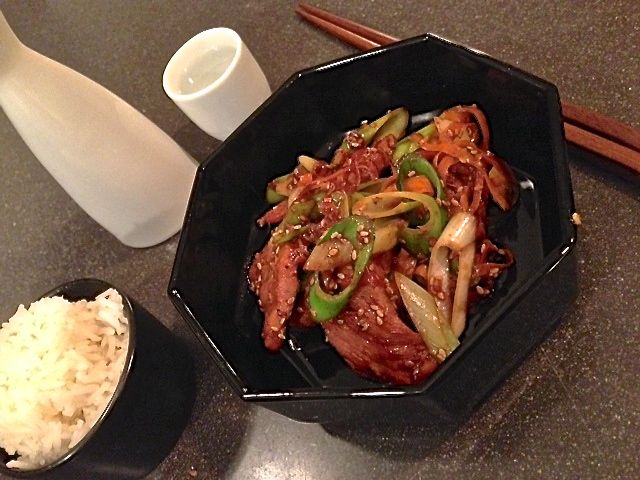 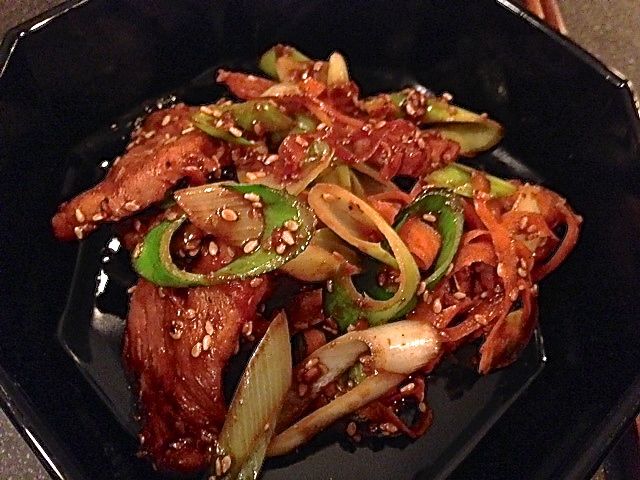 The combination of soy sauce and mirin rice wine is to Japanese cuisine as salt & pepper is to Western cuisine.Ingredients:½ pound boneless pork loin chops, cut into thin strips3 tablespoons soy sauce3 tablespoons mirin2 tablespoons toasted sesame seeds1 clove garlic, finely chopped1 teaspoon finely chopped fresh ginger2 tablespoons Asian sesame oil1 carrot, cut into matchstick strips – I like to shave it off in peels with a potato peeler1 small leek (“negi” in Japanese), sliced diagonally/on a bias and thoroughly washedSalt and ground, black pepperPreparation:Mix mirin, soy sauce, ginger, garlic, and sesame seeds in a bowl. Marinate pork in the sauce for at least 30 minutes, up to overnight. Heat oil in a large skillet or wok and simmer the pork and its marinade on medium-high heat until the pork is cooked through and marinade thickened. Add carrots and leek slices and stir-fry until softened. Stir-fry for about a minute.Serve over Asian noodles, or with steamed jasmine rice in a bowl.